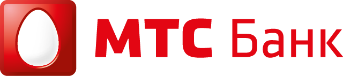 ЗАКУПОЧНАЯ ДОКУМЕНТАЦИЯ (ЗД)1. Общие положения.Все термины и определения, используемые в настоящей ЗД, трактуются в значении, приведенном в Правилах закупок, с которыми необходимо ознакомиться перед прочтением настоящей ЗД.1.2. Организатор – ПАО «МТС-Банк» - юридический адрес: Российская Федерация, 115432, г. Москва, пр-т Андропова, д.18, стр.1 (далее – Банк).2.Требования к предмету Закупки3. Состав предложения Участника. Требования к содержанию предложения.3.1. Данный раздел содержит предъявляемые Организатором требования к перечню, содержанию и оформлению Участником документов, входящих в «Состав предложения Участника».Не позднее чем через сутки без учета выходных и праздничных дней после завершения процедуры сбора коммерческих предложений на ЭТП участники направляют на электронный адрес zakupki@mtsbank.ru коммерческое предложение, подтверждающее финальную стоимость, поданную ими в ходе проведения электронных торгов на ЭТП.Предмет Закупки: по проведению открытого запроса цен на право заключения Договора на закупку «Демонтаж перегородок и восстановительный ремонт ДО в п. Переяславка».Правила закупок ФИО контактных лиц Организатора, e-mail, телефонФИО контактных лиц Организатора, e-mail, телефонВопросы по содержанию ЗДОтветственный: Борисова МарияТелефон/факс: +7(495) 921-28-00 (доб. 23-628)e-mail: zakupki@mtsbank.ruДополнительный контакт: Слукина МарияТелефон/факс: +7(495) 921-28-00 (доб. 14-111)e-mail: zakupki@mtsbank.ruАдрес ЭТП «Сбербанк-АСТ»http://utp.sberbank-ast.ru/VIPНомер извещения на ЭТП «Сбербанк-АСТ»SBR028-2404030001Срок завершения приема предложений УчастниковНе позднее 10:00 (мск) 10.04.2024 г.Дата/время начала электронных торгов:Проведение торгов в данном случае не корректноИнформация для корректного отображения информации в ходе торговТехническое задание Состав предложения Участника для подачи заявкиФОРМАдокументаНа бумажном носителеНа электронном носителеНа электронном носителеНа электронном носителеСостав предложения Участника для подачи заявкиФОРМАдокументаНа бумажном носителеWord/ExсelWord/Exсel.PDFКоммерческое предложение по форме Спецификации-+++Подтверждение соответствия обязательным требованиям к Участнику-+++Анкета УчастникаДля юридических лиц:Для ИП, физических лиц и СЗГ:---+